江门产业转移工业园台山园区2022年度环境状况与管理情况评估报告编制单位：台山产业转移工业园管理委员会编制时间：2023年5月17日目录一、前言	1二、园区概况	22.1 地理位置	22.2产业布局	32.3环境功能区划	3三、园区2022年开发现状	53.1产业发展现状	53.2土地开发现状	73.3能源消耗情况	73.4环保设施配套建设情况	83.5园区现有企业排污情况	8四、园区2022年环境质量现状分析	184.1大气环境质量现状	184.2地表水环境质量现状	184.3地下水环境质量现状	19五、园区2022年环境保护现状管理情况	205.1规划环评情况	205.2企业环保监督监管情况	215.3园区环境风险防控措施落实情况	225.4污水处理厂及其管网建设情况	22六、结论及计划	246.1结论	246.2计划	24一、前言江门产业转移工业园台山园区位于台山工业新城，台山园区规划总面积为616.13公顷，分南组团、北组团、东组团三个组团，北组团规划主导产业为核电辅助装备、电气仪表与非动力核技术应用产业、南组团规划主导产业为核电辅助装备与机械零配件产业、东组团规划主导产业为电子信息与创意研发产业。园区于2011年6月取得了广东省环境保护厅的规划环评审查意见《关于江门产业转移工业园台山园区环境影响报告书审查意见的函》（粤环审[2011]216号）。台山园区已开发面积达到312.35公顷，占规划用地规模616.13公顷的50.70%。其中开发的工业用地为246.77公顷，约规划开发工业用地447.91公顷的55.09%。根据《广东省人民政府办公室印发关于深化我省环境影响评价制度改革指导意见的通知》（粤办函(2020) 44号）和《广东省生态环境厅关于进一步做好产业园规划环境影响评价工作的通知》（粤环函〔2021〕64号）文件要求，现将我园区2022年度环境状况与管理情况报告如下：二、园区概况2.1 地理位置江门产业转移工业园台山园区位于台山工业新城，台山园区规划总面积为616.13公顷，分南组团、北组团、东组团三个组团。江门产业转移工业园台山园区位置图如下。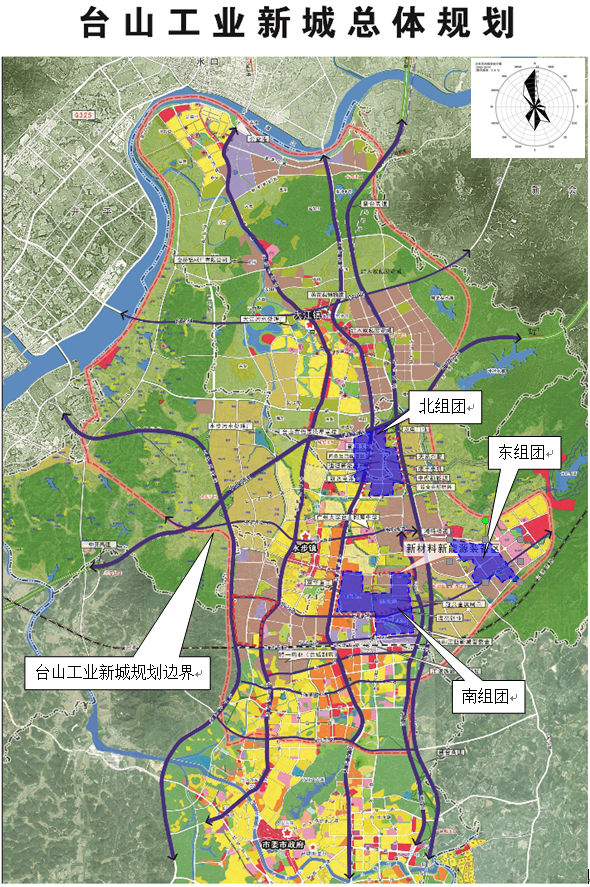 2.2产业布局园区产业发展布局为：北组团以核电辅助装备、电气仪表与非动力核技术应用产业为主、南组团以核电辅助装备与机械零配件产业为主、东组团以电子信息与创意研发产业为主。园区规划总面积616.13公顷。规划用地分为三区，一区（南组团）273.96公顷、二区（北组团）187.96公顷、三区（东组团）154.21公顷。截止至2022年底，东组团暂未开发；南组团工业生产片区内共有25家企业，其中机械零配件制造企业12家，其他规划产业外企业13家；北组团共有29家企业，其中机械零配件制造企业6家，其他规划产业外企业23家。2.3环境功能区划2.3.1地表水环境功能区划台山产业转移工业园所在区域周边地表水主要包括龙江排洪渠、水步河、公益水、潭江。根据《广东省地表水环境功能区划》（粤环〔2011〕14号），公益水的水质目标为III类，潭江水质目标为II类，未对于园区西面的水步河及园区内部的龙江排洪渠进行水环境功能划分，根据《江门产业转移工业园台山园区环境影响报告书》，水步河主要用于排洪和农田灌溉，水环境功能按照IV类水功能区执行，龙江排洪渠主要用于纳污排污，水环境功能按照IV类水功能区执行。根据《广东省人民政府关于调整江门市部分饮用水水源保护区的批复》粤府函〔2019〕273号，台山市水源保护区主要是潭江部分河段和部分水库，距离园区最近的水源保护区为其西南约3.7km的石花山水库。2.3.2地下水环境功能区划根据《广东省地下水功能区划》（粤水资源〔2009〕19号），园区所在区域地下水功能区划为“珠江三角洲江门开平台山地下水水源涵养区”（代码：H074407002T03），水质保护目标为III类。2.3.3空气环境功能区划园区涉及台山市水步镇、大江镇，根据《江门市环境保护规划（2006-2020年）》，园区属于二类环境空气功能区，执行《环境空气质量标准》（GB3095-2012）中的二级标准 。2.3.4声环境功能区划根据《江门市声环境功能区划》（江环〔2019〕378号），园区属于3类环境功能区（编号34001），执行《声环境质量标准》（GB3096-2008）3类标准。园区内村庄、员工宿舍及周边村庄等敏感点属于2类声环境功能区，执行《声环境质量标准》（GB3096-2008）2类标准；靠近新台高速公路，新台高速公路30m范围内的区域属于4a类声环境功能区，执行《声环境质量标准》（GB3096-2008）4a类标准。2.3.5生态功能区划根据《江门市环境保护规划（2006-2020年）》，园区范围所属的生态功能区为西部河谷丘陵城镇与农业生态区，园区范围所属的生态分级控制区大部分为集约利用区，少部分为限制开发区。三、园区2022年开发现状3.1产业发展现状台山产业转移工业园目前涉及的产业类型包括：机械零配件制造、电气机械和器材制造、电子设备制造、新材料制造、非金属矿物制品制造、家具制造、塑料制品制造、食品制造、有色金属冶炼和压延加工、日用纸品、金属制造共11个行业54 家工业企业，正常生产企业47家，在建企业7家（详见下表）。表3.1-1入园企业基本情况一览表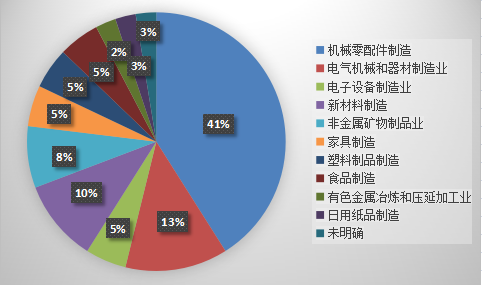 图3.1-1入园企业行业占比情况图3.2土地开发现状台山产业转移工业园规划总面积为616.13公顷，建设用地规划面积为594.32公顷，实际开发303.58公顷，建设用地开发比例为51.08%，其中工业用地规划面积为447.91公顷，实际开发246.77公顷，工业用地开发比例为55.09%。3.3能源消耗情况根据《江门产业转移工业园台山园区环境影响报告书》，园区规划总用水量为1.03万m3/d，园区内无规划新建水厂，园区为台城第二水厂和水步镇自来水厂的供水范围。为了保证园区供水水量、水压、供水安全的要求，扩建水步镇自来水厂，并与台城第二水厂联网供水。目前园区实际用水量约为5000m3/d，是原规划用水量的48.54% 。目前园区实际用电负荷为6.12万kW，是原规划用电负荷的55.33%；台山园区目前未接通天然气管网，主要能源为电能，部分企业涉及加热炉、固化炉的使用，燃料以轻质柴油及生物质成型燃料为主。3.4环保设施配套建设情况3.4.1污水工程现状园区内有已建成台山工业新城水步污水处理厂。台山工业新城水步污水处理厂于2019年底建成，2020年底完成自主验收，首期工程处理规模为1万吨/日。园区南组团的废水经预处理达到接管标准后排入台山工业新城水步污水处理厂处理达标后排放，台山工业新城水步污水处理厂接管标准执行广东省地方排放标准《水污染物排放限值》（DB44/26-2001）第二时段三级标准，尾水排放执行《城镇污水处理站污染物排放标准》 （GB18918-2002）中一级A标准及广东省地方标准《水污染物排放限值》（DB44/26-2001）第二时段一级标准中的较严值，尾水排放公益水。3.4.2污水管网建设现状现状园区内的污水管道主要沿南、北组团已建成道路建设，覆盖所有已入园企业，然后排放至台山工业新城水步污水处理厂处理。3.5园区现有企业排污情况3.5.1废水排放情况园区废水主要包括园区内已建工业企业的生产废水及工人生活污水。根据园区入驻企业情况，调查的54家工业企业中，其中正常生产的企业有46家，在建企业有8家，各企业的废水排放情况详见下表。表3.5-1已投产企业废水排放情况一览表表3.5-2在建企业废水排放情况一览表园区目前进驻企业（含已投产和在建）的生产废水产生量为270516.1m3/a，生活污水产生量为324852.666m3/a，合计废水产生量为595368.766m3/a，排入市政污水管网的COD量99.6563t/a，NH3-N量为6.231t/a。对比《江门产业转移工业园台山园区环境影响报告书》园区废水产生量为770369m3/a，COD量208.41t/a，NH3-N量为20.84t/a，均未超出总量。COD产生量与原规划环评相应总量占比约48%， NH3-N产生量与原规划环评相应总量占比约30%。3.5.2废气排放情况根据对园区已建企业的调查，园区内现有企业废气排放情况见下表所示：表3.5-3已投产企业废气排放情况一览表表3.5-4在建企业废气排放情况一览表根据上表数据，入驻企业（含已投产和在建）产生的有组织和无组织废气排放中，SO2总排放量为25.46t/a，NOX总排放量为86.112t/a，颗粒物总排放量为136.9442t/a，VOCs总排放量为18.7055t/a。对比《江门产业转移工业园台山园区环境影响报告书》预测的废气产生量SO2总排放量为26.45t/a，NOX总排放量为10.60t/a，颗粒物总排放量为26.72t/a，VOCs总排放量为9.05t/a，NOX、颗粒物和VOCs超过规划环评的预测值。 3.5.3固体废物产生情况园区固体废物包括工业固废、危险废物和生活垃圾。经统计：一般工业固废35119.42t/a，主要是废边角料、废包装材料等，一般外卖给废品回收公司综合利用；危险废物1586.67t/a，主要是废物处理设备的废活性炭、设备维修产 生的废机油等，均交给有危险废物处理处置资质单位回收处置；生活垃圾1635.98t/a，主要来源于园区的办公人员生活垃圾、主要为废纸屑、废塑料瓶、玻璃瓶、剩菜、剩饭等，均由环卫部门统一收集。四、园区2022年环境质量现状分析4.1大气环境质量现状4.1.1现状监测结果本次监测委托江门新财富环境管家技术有限公司开展，监测时间为 2022年04月20日和2022年11月20日。根据监测报告（报告编号：XCF20220512-010和XCF20221130-010）的监测结果可知，溢塘村G1、下横圳村G2、天二村G3、蟠龙村G4和大龙坊G5的SO2、NOx、PM10、PM2.5浓度值均达到《环境空气质量标准》（GB3095-2012）二级标准；TVOC的8小时平均浓度达到《环境影响评价技术导则 大气环境》（HJ2.2-2018）附录D的标准限值要求；大气环境空气监测点的监测结果表明，本区域环境空气质量良好。4.2地表水环境质量现状4.2.1现状监测结果园区产生的废水目前排入水步污水处理厂处理，水步污水处理厂的纳污水体均为公益水。公益水属于潭江流域，为了解纳污水体的水环境质量状况，委托江门新财富环境管家技术有限公司针对公益水及水步河的7个监测断面（滘口（坤辉桥）、水步污水处理厂排放口上下游、新联桥、草坪里、水步桥、六福小区）进行监测。监测时间为2022年04月19日，根据监测报告（报告编号：XCF20220512-011）的监测结果可知，断面W1、W2、W4的污染因子溶解氧未能满足《地表水环境质量标准》（GB 3838-2002） III 类标准要求；断面W3、W7的污染因子溶解氧未能满足《地表水环境质量标准》（GB 3838-2002）IV类标准要求。断面W3、W5、W6、W7的污染因子五日生化需氧量未能满足《地表水环境质量标准》（GB 3838-2002）IV类标准要求；断面W1、W2、W4的污染因子五日生化需氧量未能满足《地表水环境质量标准》（GB 3838-2002） III 类标准要求。断面W1、W2、W4其余污染因子均能满足《地表水环境质量标准》（GB 3838-2002） III 类标准要求；断面W3、W5、W6、W7其余污染因子均能满足《地表水环境质量标准》（GB 3838-2002）IV类标准要求。根据超标因子分析，可判断纳污水体主要受到生活污水的影响，随着区域污水管网的建设，公益水及水步河的水质将会逐步改善。4.3地下水环境质量现状4.3.1现状监测结果为了解园区及周边地下水环境质量状况，于吉水村、高华村、福塘村、永安村、松岗村及沃朗村设置了6个地下水监测点位，监测时间为2022年04月19日，根据监测报告（报告编号：XCF20220512-011）的监测结果可知，高华村和福塘村的地下水的pH值未能满足《地下水质量标准》（GB/T14848-2017）中的Ⅲ类标准的要求；其他监测点各监测因子均满足《地下水质量标准》（GB/T14848-2017）中的Ⅲ类标准的要求。根据超标因子分析，可判断园区地下水环境质量现状一般，局部区域地下水出现水质偏酸性的情况。五、园区2022年环境保护现状管理情况5.1规划环评情况5.1.1规划环评开展情况江门产业转移工业园的规划编制工作于2009年4月完成并通过广东省相关部门审批。2009年审批的范围主要包括开平园区、恩平园区两个园区，开平园区和恩平园区两个园区的环评报告于2009 年取得广东省环保厅的批复。 2010年11月，根据江门市的实际发展情况，江门市产业转移工业园在原有恩平、 开平两个园区的基础上新增台山园区，并对原规划进行修编。2010年9 月广东省相关部门同意在江门产业转移园一园两区（开平、恩平）基础上，增加台山园区，形成一园三区的模式，设恩平园区、开平园区和台山园区。 2011年环境保护部华南环境科学研究所编制了《江门产业转移工业园台山园区环境影响报告书》，同年广东省环境保护厅以《关于江门产业转移工业园台山园区环境影响报告书审查意见的函》（粤环审[2011]216号）对江门产业转移工业园台山园区进行了环保审查。江门产业转移工业园台山园区规划总面积为616.13公顷，分为南组团、北组团、东组团三片，其中南组团面积273.96公顷；北组团面积187.96公顷；东组团面积154.21公顷。江门产业转移工业园台山园区位于台山工业新城，台山工业新城涵盖台城、水步、大江三个镇（街）大部分区域，规划总面积138平方公里，江门产业转移工业园台山园区规划总面积为616.13公顷，占台山工业新城规划总面积的4.46%。台山产业转移工业园管理委员会委托广州市环境保护工程设计院有限公司根据2011年批复的《江门产业转移工业园台山园区环境影响报告书》对江门产业转移工业园台山园区616.13公顷范围进行跟踪评价。广州市环境保护工程设计院有限公司按照《规划环境影响跟踪评价技术指南（试行）》等技术文件的要求，于2021年4月编制完成《江门产业转移工业园台山园区环境影响跟踪评价报告书》。5.1.2规划环评要求落实情况自2011年取得规划环评审查意见以来，台山园区的规划未进行调整及修编。由于台山核电站的建设推迟，台山核电辅助装备产业也受到较大的影响，台山园区目前在运行企业均不涉及核电辅助装备产业相关企业，原规划的核电辅助装备产业无法按规划发展。目前台山园区在实际开发建设过程中引入产业与原规划产业定位发生了偏移，引入企业包括原规划产业定位中的机械零配件制造、电气机械和器材制造业（电气仪表）、电子设备制造业（电子信息），以及原规划产业定位以外的新材料制造、非金属矿物制品业、家具制造、塑料制品制造、食品制造、有色金属冶炼和压延加工业、日用纸品制造产业。根据进一步完善总体规划和环保规划，优化布局。加强对园区周边村庄、学校等环境敏感点的保护，避免在其上风向或临近区域布置废气或噪声排放量大的企业，防止园区交叉污染，确保其不受影响的要求。目前入驻企业距离村庄、学校等环境敏感点之间的距离较远，台山园区内配套生活区与最近的工业企业厂界距离超过50m，台山园区外最近敏感点富华重工生活区与最近的工业企业富华重工厂界距离超过50m。目前园区内企业不涉及非动力核技术应用产业。通过逐条比对《关于江门产业转移工业园台山园区环境影响报告书审查意见的函》（粤环审[2011]216号）中所提出各项要求与本次跟踪评价调研获取到的园区开发建设实际情况可知，台山园区开发建设期内基本落实了原规划环评审查意见的各项要求。5.2企业环保监督监管情况为提高企业对环保政策的了解，提高三废管理意识，园区组织企业开展环保主题讲座，2022年5月份邀请第三方专业人员于针对企业三废环保管理（废气、固废）以及巡查企业反馈的问题进行培训，提高企业对废气、固废管理意识，增强规范化。于2022年12月份针对废水排放管理进行培训，提高企业对废水排放管理意识，避免因管理不当造成废水超标排放等问题。园区聘请第三方对园区企业定期检查环保手续办理情况、废气废水治理设施设置合法合规性及运行排放情况、危险废物的贮存和去向（固废合同的签订）情况等，做到“一企一档”，对档案进行实时更新补充。做到了环保监管底数清、问题明，切实做好企业环保问题整改工作。加大辖区内重点排污单位的监督检查，采取定期或不定期组织暗查的方式，对重点排污单位污染源防治设施的运行情况、在线监控设施安装联网运行情况、污染物排放达标情况进行突击检查，以高压的环保态势倒逼企业守法排污。对违法排污、偷排漏排、屡查屡犯的企业，依法从重从严处理。5.3园区环境风险防控措施落实情况建设环境风险防控设施，构建企业、园区和生态环境部门三级环境风险防控联动体系，增强园区风险防控能力，开展环境风险预警预报。产生恶臭污染物的行业应当科学选址，设置合理的防护距离，并安装净化装置或者采取其他措施，防止排放恶臭污染物。企业事故应急池应逐步实现互连互通，并合理建设隔离带和绿化防护带。加强应急保障能力建设，企业应按照相关规定制定突发环境事件 应急预案，落实环境风险防范措施。园区管理机构应定期开展环境风险评估，编制完善综合环境应急预案并备案，整合应急资源，储备环境应急物资及装备，定期组织开展应急演练，全面提升园区突发环境事件应急处理能力。2022年园区已建立了突发环境事件应急组织体系，明确了应急原则，环境应急领导小组成员及职责。突发环境事件应急组织体系由应急领导小组、专家组和应急救援队伍等组成。2022年园区已开展突发环境事件应急预案，并完成专家评审会议。5.4污水处理厂及其管网建设情况园区内已建成台山工业新城水步污水处理厂。台山工业新城水步污水处理厂处理规模1万吨/日，委托江门市崖门新财富环保工业有限公司代运营。两座污水处理厂出水均符合标准。园区企业废水接入管网排放至台山工业新城水步污水处理厂处理达标后排放；园区企业生产废水由企业自建污染防治处置设施处理后达标排放至园区废水管网，经园区污水处理厂处理达标后排入纳污水体。保障污水处理设施正常运行，提升处理效能。委托第三方专业机构全面细致排查水步污水处理厂处理设施运行情况，编制完成《台山工业新城水步污水处理系统提质增效“一厂一策”系统化整治方案》。根据排查结果完成污水主管检修工作，完善末端截污，加强对存在问题管段的检测和修复等工作，减少污水直排入自然水体。同时明确管委会和属地镇责任，在确保主管网运行良好的同时，配合属地镇减少外水汇入，增加入管网污水水量，提升污水处理厂的进厂污水水量和进水浓度指标。同时建立健全长效机制，建管并重，确保污水厂及主管网具备长期高效运行的能力。为保障污水处理厂的进水水质的稳定性，委托第三方资质单位定期针对园区的污水管网内废水进行采样检测，2022年的检测频次为每月检测一次，检测纳污范围内的进水水质情况，避免超标水质对污水处理厂处理设施造成冲击性影响，维护和确保废水处理设施的处理能力。不断完善污水处理设施及管网建设，全面提升工业废水收集处理效能。建成台山市工业新城北组团污水管网，包括陈宜禧路（福安路-水步大道段）、东环路（文华B区段）、水步大道（东环路-井岗村段），建成后将收集工业新城机械装备区及水步镇文华工业区B、C区的工业废水和生活污水，大大减少污水直排入自然水体，对纳污水体及潭江的水质达标起到正面的作用。六、结论及计划6.1结论按照相关文件的要求，每年按环境要素对园区区域环境质量进行统一监测和评价，梳理产业园区主要污染源和污染物排放清单，开展编制年度环境管理状况评估报告。2022年园区严格把控入园标准，入园项目依法依规开展环评工作，办理环保审批手续，及时对入园企业的污染物排放情况进行统计，核对园区总量情况，其中NOX、颗粒物和VOCs总量超过规划环评的预测值。同时，园区出台相关环保管理规定，加强对入园企业废水、废气排放，固体废物管理工作，强化对企业管理人员环保管理意识。此外，园区通过加强环保管理，有效地保持了园区环境质量，控制在优良稳定范围。园区建立了突发环境事件应急组织体系，明确了应急原则，定期开展环境应急演练，并已开展突发环境事件应急预案，完成专家评审会议。不断完善污水处理设施及管网建设，为保障污水处理设施正常运行，提升处理效能，编制完成《台山工业新城水步污水处理系统提质增效“一厂一策”系统化整治方案》等。定期对管网内废水进行检测，确保进水水质稳定性，维护废水处理设施处理能力。2022年园区无重大环境污染事故发生，没有因生态环境保护违法违规行为受到生态环境部门处罚。6.2计划进一步严把园区企业准入关，按环境准入负面清单、园区产业准入标准、产业园发展规划和主导产业的要求合理引进项目，要求所有入园项目均办理了环评审批手续。进一步构建企业、园区和生态环境部门三级风险防控联动体系，制定园区环境风险事故防范和应急预案，整合应急资源，储备环境应急物资及装备，定期组织开展应急演练，完善企业突发环境事件应急预案备案手续，全面提升园区突发环境事件应急处理能力。（3）园区所在区域地表水及地下水环境质量不达标，园区及周边区域今后需进一步加大力度降低各类污染物的排放，加强园区内各河道的综合整治工作，同时加大污水管网配套设施的建设。其中NOX、颗粒物和VOCs总量超过规划环评的预测值，计划对大气污染物排放量较大的现有企业，应按照相关政策、行业规范及当地生态环境主管部门的要求，强化 VOCs 污染源排查和治理设施管理，提高废气的处理效率，安装在线监控设施，加强对重点行业的强制性清洁生产审核，改善区域大气环境质量。（4）进一步完善纳污管网建设，根据园区发展情况，结合区域水污染防治要求，完善台山市工业新城水步污水处理系统三期管网工程，进一步完善园区及周边管网建设。行业类别序号企业名称所在组团占地面积 （m2）生产情况机械零配件制造1广东富华重工制造有限公司南组团838652 .45正常生产机械零配件制造2台山市益新金属制品有限公司南组团15010 . 7正常生产机械零配件制造3台山市大成实业发展有限公司南组团6666 . 67正常生产机械零配件制造4广东航兴机械工程配件有限公司南组团10005正常生产机械零配件制造5台山市领汇五金制品有限公司南组团14007正常生产机械零配件制造6台山市雷克实业有限公司南组团13340正常生产机械零配件制造7广东昌凯精工科技有限公司南组团6463 .23在建机械零配件制造8台山贤广建材有限公司南组团16341 . 5正常生产机械零配件制造9广东创奥普机械有限公司南组团16008正常生产机械零配件制造10台山市南特金属科技有限公司南组团38619 . 3正常生产机械零配件制造11广东施捷美装饰金属有限公司南组团24318 . 82正常生产机械零配件制造12台山市龙电门业科技有限公司北组团72036正常生产机械零配件制造13台山市天丞汽车配件有限公司北组团48691正常生产机械零配件制造14广东迪坦新能源设备有限公司北组团26013正常生产机械零配件制造15台山市中镁科技有限公司北组团116404 . 84正常生产机械零配件制造16广东新达新金属材料科技有限公司南组团276800在建机械零配件制造17广东德旻五金制造有限公司北组团2250正常生产机械零配件制造18广东中虎新能源动力有限公司北组团40420 .2正常生产电气机械和器材制造业19台山市冠兴金属制品有限公司南组团171218 .9正常生产电气机械和器材制造业20广东家乐仕电器有限公司南组团40020正常生产电气机械和器材制造业21广东炜创电气有限公司北组团13340正常生产电气机械和器材制造业22台山市捷威电器有限公司北组团45356正常生产电气机械和器材制造业23台山松川电器科技有限公司北组团58549 .26正常生产电气机械和器材制造业24广东名肯科技有限公司北组团2350.62正常生产电气机械和器材制造业25广东依恳丰热能设备有限公司南组团11562在建电子设备制造业26广东泰奇克光电科技有限公司南组团20010正常生产电子设备制造业27广东明聚新材料科技有限公司北组团1175正常生产电子设备制造业28广东捷先智能制造有限公司南组团11856正常生产新材料制造29台山市富通达软包装材料科技有限公司南组团104979 . 13正常生产新材料制造30新图美（台山）标签材料有限公司北组团76705正常生产新材料制造31台山市晟丰印刷塑料制品有限公司南组团3466正常生产新材料制造32爱子优旺新材料有限公司北组团2997.58正常生产新材料制造33广东朴薪材料科技有限公司北组团2896在建新材料制造34江门市鑫兰港新材料科技有限公司北组团2893在建新材料制造35广东富安鸿利新材料有限公司北组团50025正常生产新材料制造36广东保昌新材料有限公司北组团27200 .26正常生产非金属矿物制品业37台山市丰博环保科技有限公司南组团21143 . 9正常生产非金属矿物制品业38广东腾玻玻璃科技有限公司北组团17442 . 05正常生产非金属矿物制品业39广东祈成玻璃钢有限公司北组团租中虎厂房正常生产家具制造40江门橱梦空间橱柜有限公司南组团6670正常生产家具制造41广东宇宙门业有限公司北组团46690在建塑料制品制造42捷力塑胶制造 （台山）有限公司南组团19216 .27正常生产塑料制品制造43台山市中尚餐厨用品有限公司北组团51685 . 83正常生产塑料制品制造44台山市创速玩具有限公司北组团2880正常生产食品制造45台山市德润通食品有限公司南组团9538 . 1正常生产食品制造46广东青绿圆农业科技有限公司南组团10231在建食品制造47玺俊（广东）生物科技有限公司北组团26993 .49在建有色金属冶炼和压延加工业48广东海亮铜业有限公司南组团280013 .27正常生产日用纸品制造49加美敦（江门）卫生护理用品有限公司北组团租中虎厂房正常生产金属制造50广东德旻五金制造有限公司北组团2863正常生产金属制造51江门市帝维嘉科技有限公司北组团2953正常生产金属制造52江门市鸿吉金刚石工具有限公司北组团2879正常生产金属制造53深沪（江门）标准件科技有限公司北组团2880正常生产金属制造54江门市互展五金制品有限公司北组团2876正常生产合计合计合计合计844724.2/序号企业名称废水量（m3/a）废水量（m3/a）COD(t/a)氨氮(t/a)厂内治理设施排水去向序号企业名称生产废水生活污水COD(t/a)氨氮(t/a)厂内治理设施排水去向1广东富华重工制造有限公司103320481802.7170.102生产废水处理站；化粪池水步污水处理厂2台山市益新金属制品有限公司/90000.810.09化粪池水步污水处理厂3台山市大成实业发展有限公司/5400.1080.011化粪池水步污水处理厂4广东航兴机械工程配件有限公司/7680.30.019化粪池水步污水处理厂5台山市领汇五金制品有限公司/24300.680.049化粪池水步污水处理厂6台山市雷克实业有限公司/3471.30.1390.027化粪池水步污水处理厂7台山贤广建材有限公司/9600.0400.008化粪池水步污水处理厂8广东创奥普机械有限公司/18630.5960.149化粪池水步污水处理厂9台山市南特金属科技有限公司/17280.410.04化粪池水步污水处理厂10台山市龙电门业科技有限公司/32400.2920.032化粪池水步污水处理厂11台山市天丞汽车配件有限公司5814689765.600.18生产废水处理站；化粪池水步污水处理厂12广东中虎新能源动力有限公司/15360.38250.0306化粪池水步污水处理厂13广东迪坦新能源设备有限公司/21600.7560.043化粪池水步污水处理厂14台山市中镁科技有限公司49591.82592030.3040.389生产废水处理站；化粪池水步污水处理厂15台山市冠兴金属制品有限公司3600054001.5120.227生产废水处理站；化粪池水步污水处理厂16广东家乐仕电器有限公司/121500.7290.097化粪池水步污水处理厂17广东炜创电气有限公司/3240.0290.003化粪池水步污水处理厂18台山市捷威电器有限公司24096001.9680.192化粪池水步污水处理厂19台山松川电器科技有限公司15111783.5770.335沉淀池、化粪池水步污水处理厂20广东泰奇克光电科技有限公司1918.8111600.4750.089生产废水过滤装置；化粪池水步污水处理厂21台山市富通达软包装材料科技有限公司7590001.8180.119SBR废水处理系统；化粪池水步污水处理厂22新图美（台山）标签材料有限公司37210462.50.4340.087生产废水处理站；化粪池水步污水处理厂23广东富安鸿利新材料有限公司/3780.0570.007化粪池水步污水处理厂24台山市丰博环保科技有限公司/124.4160.02490.0025化粪池水步污水处理厂25广东腾玻玻璃科技有限公司/97201.9440.292化粪池水步污水处理厂26广东祈成玻璃钢有限公司/29160.7580.073化粪池水步污水处理厂27江门橱梦空间橱柜有限公司/121.20.0240.002化粪池水步污水处理厂28台山市中尚餐厨用品有限公司/120152.600.36化粪池水步污水处理厂29台山市德润通食品有限公司2407800.1940.022生产废水处理站；化粪池水步污水处理厂30广东海亮铜业有限公司67605899517.90.59生产废水处理站；化粪池水步污水处理厂31加美敦（江门）卫生护理用品有限公司/7560.1890.015化粪池水步污水处理厂32广东保昌新材料有限公司/7600.1890.021化粪池水步污水处理厂33广东名肯科技有限公司/10080.040.005化粪池水步污水处理厂34广东德旻五金制造有限公司/1500.0060.0008化粪池水步污水处理厂35广东捷先智能制造有限公司/40500.1620.0201化粪池水步污水处理厂36台山市晟丰印刷塑料制品有限公司/8300.03320.0042化粪池水步污水处理厂37爱子优旺新材料有限公司/30240.12100.0151化粪池水步污水处理厂38台山市创速玩具有限公司/14400.05760.0072化粪池水步污水处理厂39广东德旻五金制造有限公司/9500.0380.0048化粪池水步污水处理厂40江门市帝维嘉科技有限公司/10080.04030.005化粪池水步污水处理厂41江门市鸿吉金刚石工具有限公司/5500.0220.0028化粪池水步污水处理厂42深沪（江门）标准件科技有限公司/11000.0440.0055化粪池水步污水处理厂43江门市互展五金制品有限公司/2700.01080.0014化粪池水步污水处理厂44广东施捷美装饰金属有限公司13837.532402.680.196化粪池水步污水处理厂45捷力塑胶制造（台山）有限公司/35100.7370.105化粪池水步污水处理厂46广东明聚新材料科技有限公司/2700.0540.0054化粪池水步污水处理厂合计合计270516.1288012.4281.60234.0814//序号企业名称废水量（m3/a）废水量（m3/a）COD(t/a)氨氮(t/a)厂内治理设施排水去向序号企业名称生产废水生活污水COD(t/a)氨氮(t/a)厂内治理设施排水去向1广东昌凯精工科技有限公司/10800.2590.022生产废水处理站；化粪池水步污水处理厂2广东宇宙门业有限公司/97203.110.292化粪池水步污水处理厂3广东新达新金属材料科技有限公司33852020961.8514.37931.7974生产废水处理站；化粪池水步污水处理厂4广东依恳丰热能设备有限公司/9600.03840.0048化粪池水步污水处理厂5广东朴薪材料科技有限公司/20860.08340.0104化粪池水步污水处理厂6江门市鑫兰港新材料科技有限公司/302.40.01210.0015化粪池水步污水处理厂7玺俊（广东）生物科技有限公司25659000.13860.0173生产废水处理站；化粪池水步污水处理厂8广东青绿圆农业科技有限公司/8300.03320.0042化粪池水步污水处理厂合计合计34108536840.2518.0542.1496//序号企业名称有组织有组织有组织有组织无组织无组织无组织无组织序号企业名称颗粒物二氧化硫氮氧化物VOCs颗粒物二氧化硫氮氧化物VOCs1广东富华重工制造有限公司16.3770.0230.3291.6761.78//3.872台山市益新金属制品有限公司0.0250.0090.0510.006////3台山市大成实业发展有限公司////0.003///4广东航兴机械工程配件有限公司////5.6///5台山市领汇五金制品有限公司1.104//0.026////6台山市雷克实业有限公司0.045//0.0920.207//0.0427台山贤广建材有限公司0.952//0.607////8广东创奥普机械有限公司0.151//0.1410.423//0.0469台山市南特金属科技有限公司13.740.0270.0360.02////10台山市龙电门业科技有限公司1.584//0.102////11台山市天丞汽车配件有限公司3.860.4992.4392.178/0.020.15/12广东中虎新能源动力有限公司0.6060.0530.2470.2440.635//0.27113广东迪坦新能源设备有限公司////////14台山市中镁科技有限公司4.593///0.709///15台山市冠兴金属制品有限公司0.340.1160.6940.0820.027///16广东家乐仕电器有限公司///0.374////17广东炜创电气有限公司0.081///////18台山市捷丰电机有限公司///0.095////19台山松川电器科技有限公司0.077//0.0950.237///20广东泰奇克光电科技有限公司0.554//0.336////21台山市富通达软包装材料科技有限公司/0.181.920.295////22新图美（台山）标签材料有限公司0.1770.7033.4070.675///1.42723广东富安鸿利新材料有限公司0.001//0.1950.015//0.10824台山市丰博环保科技有限公司0.152//0.5180.169//0.57625广东腾玻玻璃科技有限公司///0.054///0.09526广东祈成玻璃钢有限公司0.067//0.041////27江门橱梦空间橱柜有限公司0.033//0.0610.059//0.01128台山市中尚餐厨用品有限公司///0.0610.01//0.45529台山市德润通食品有限公司0.151.020.612/0.02///30广东海亮铜业有限公司2.5040.4620.6840.017////31加美敦（江门）卫生护理用品有限公司///0.018///0.02032广东保昌新材料有限公司////////33广东名肯科技有限公司///0.02790.0032//0.062634广东德旻五金制造有限公司////////35广东捷先智能制造有限公司0.0002//0.00850.0001//0.028336台山市晟丰印刷塑料制品有限公司///////0.002337爱子优旺新材料有限公司///0.166///0.12338台山市创速玩具有限公司///0.073///0.08139广东德旻五金制造有限公司////////40江门市帝维嘉科技有限公司////////41江门市鸿吉金刚石工具有限公司////////42深沪（江门）标准件科技有限公司////////43江门市互展五金制品有限公司///0.032///0.135244广东施捷美装饰金属有限公司0.054//0.1110.22//0.12445捷力塑胶制造（台山）有限公司///0.605///0.10746广东明聚新材料科技有限公司0.0032//0.13580.035//0.1509合计合计47.23043.09210.4199.168210.15230.020.157.7353序号企业名称有组织有组织有组织有组织无组织无组织无组织无组织序号企业名称颗粒物二氧化硫氮氧化物VOCs颗粒物二氧化硫氮氧化物VOCs1广东昌凯精工科技有限公司////0.042///2广东宇宙门业有限公司0.454//0.970.649//0.5473广东新达新金属材料科技有限公司46.40922.14474.238/31.237/0.081/4广东依恳丰热能设备有限公司////////5广东朴薪材料科技有限公司////////6江门市鑫兰港新材料科技有限公司0.0075//0.1350.75//0.157玺俊（广东）生物科技有限公司/0.2041.224/0.013///8广东青绿圆农业科技有限公司////////合计合计46.870522.34875.4621.10532.691/0.0810.697